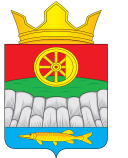 АДМИНИСТРАЦИЯ КРУТОЯРСКОГО СЕЛЬСОВЕТАУЖУРСКОГО РАЙОНАКРАСНОЯРСКОГО КРАЯ                                               РАСПОРЯЖЕНИЕ23.01.2022	  с. Крутояр	  № 41. Распоряжение № 51 от 08.06.2011 года «О порядке определения структуры и порядка формирования и срока полномочий органов управления учреждениями»,  считать утратившим силу.2. Контроль выполнения настоящего распоряжения  оставляю за собой.3. Распоряжение вступает в силу с 1 января 2023 года.Глава сельсовета                                                                        Е.В. Можина